Temo de ______________nº: xxx/20__ Órgão concessor: Prefeitura Municipal de Assis (Indicar também a secretaria ou se é de doação do IR)RELATÓRIO COMPROBATÓRIO DO CUMPRIMENTO DO OBJETOFOTOS, VÍDEOS OU OUTROS SUPORTES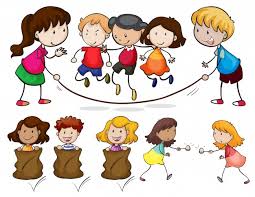 As fotos devem ser nítidas, se duas ou mais fotos se referirem ao mesmo acontecimento podem ser agrupadas no quadro. Informações sobre a fotografia apresentada: 1 – Localização: (lugar em que foi feita a foto) 2- Data em que a foto foi tirada: dia/mês/ano3 – Observações: (descrever o evento, comemoração, ação do projeto em que foi feita a foto, atividade pedagógica, resumidamente)